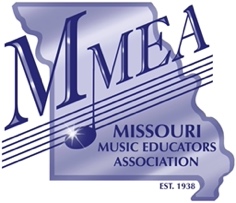 		2022 MMEA Application for Performance     				   Website InstructionsLogin to the MMEA Leadership Hub.From MMEA Homepage, select “About MMEA”Scroll to the bottom of the page and select “MMEA Administrative Resources”Login with the Password “mmeabod2224.”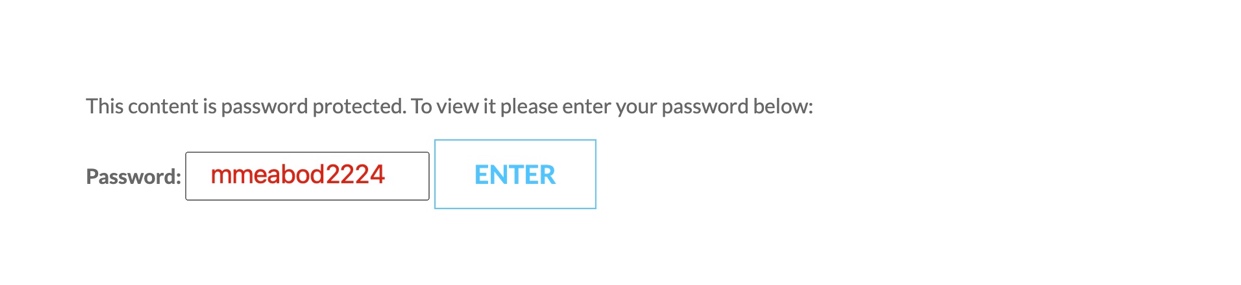 Select your Leadership Page.Select “Performing Ensemble Selection Administration.”Located at the bottom of the leadership page.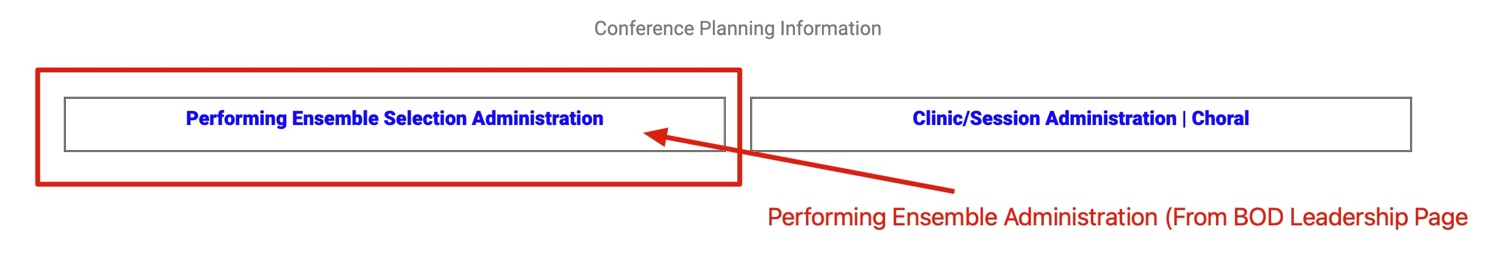 Review the revised Policies & Procedures for Application for Performance.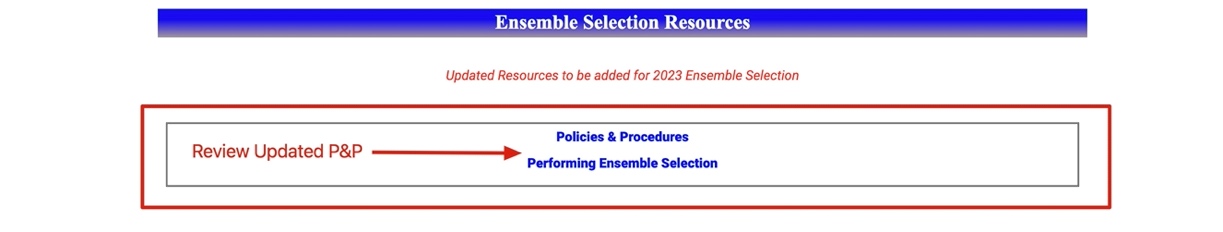 Next PageReview the deadlines for completing the application review/selection process.Select your VP tab.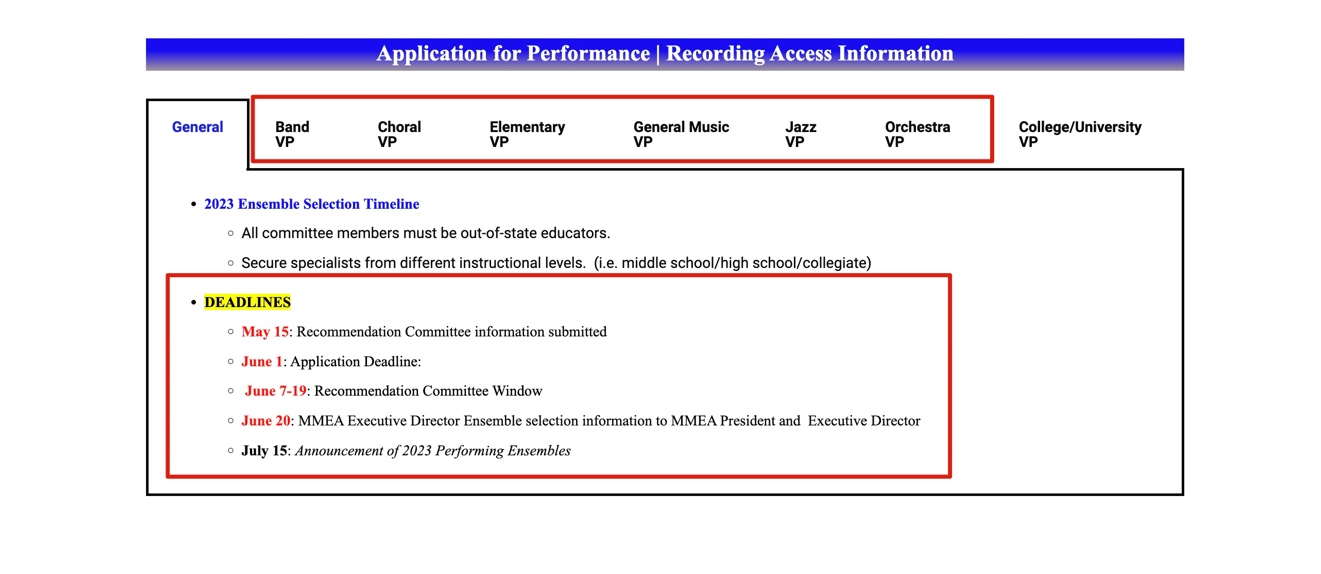 Access your VP Dashboard to access application information and recordings.Use the following URL to access the VP Login Page:https://mmea.net/wp-adminEnter your Username and Password. After login, you will see a “profile page.”  From here, enter the URL for the VP Recording Dashboard.VP Recording Dashboard URL:   https://mmea.net/admin-dashboard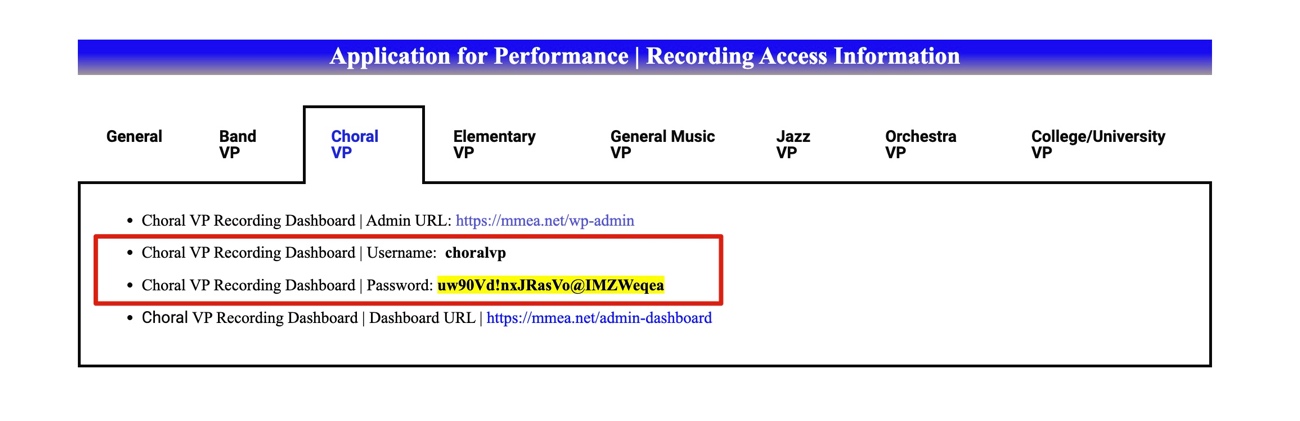 Next PageVP Recording DashboardSort by Name, School, or DirectorView application details by selecting "Edit"Download Recordings & Documents by Selecting "View & Edit"IF "Upload" appears, Recordings and/or Documents have not yet been uploaded.PAYMENT: IF "Resend Receipt" appears, the application payment has been received.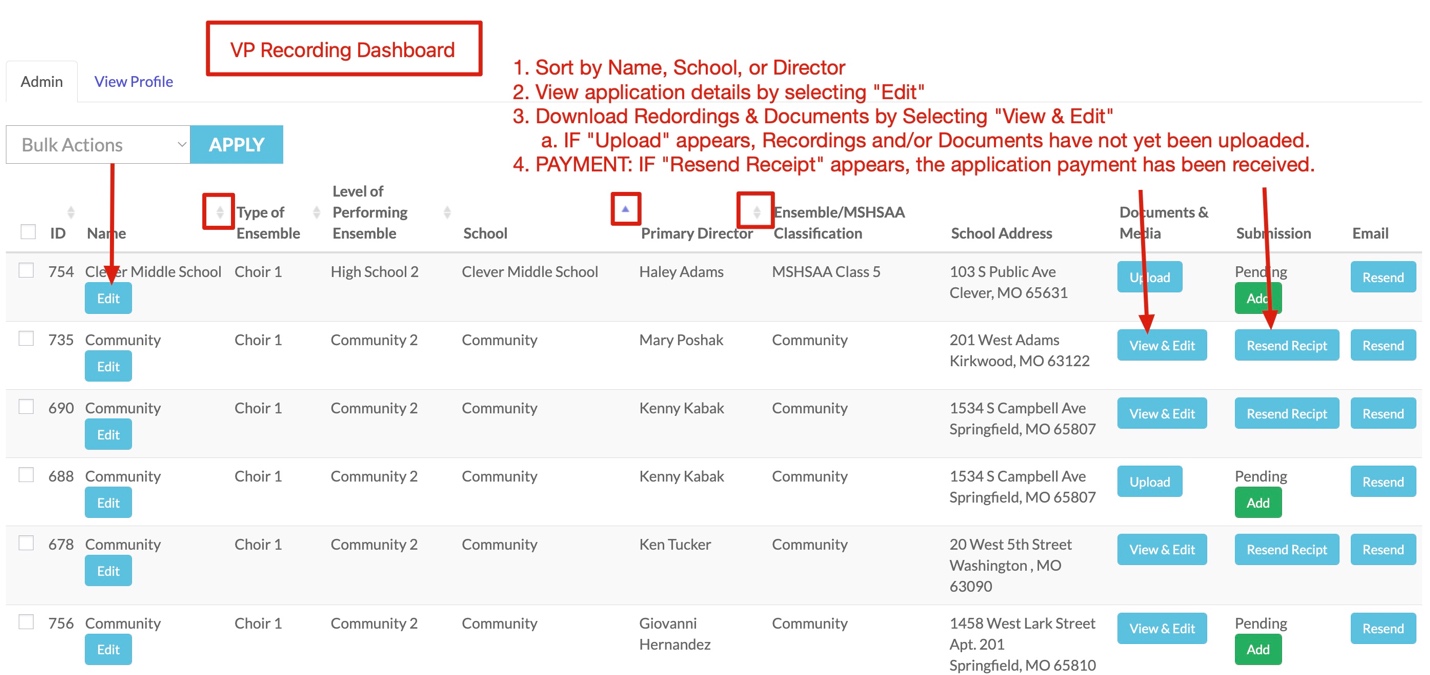 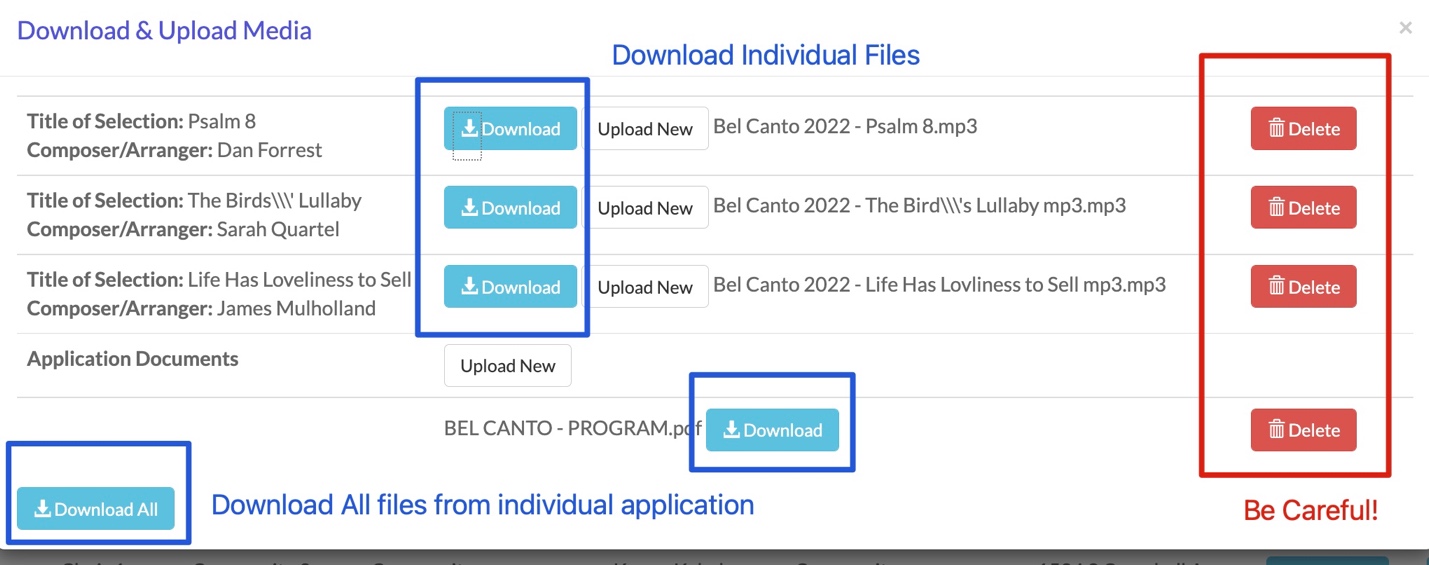 